PlanetsMondayTuesdayWednesdayThursdayFriday9:15 – 9:30PastoralSpelling Test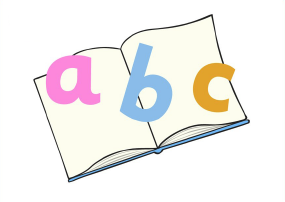 Assembly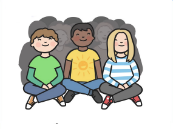 Guided Reading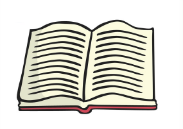 Hymn Practice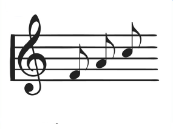 Assembly9:30 – 10:15Lesson 1Shared Reading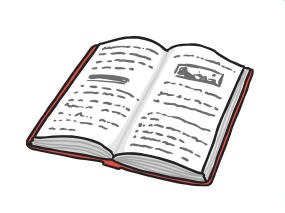 PE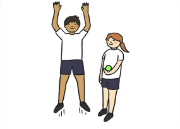 Swimming/Handwriting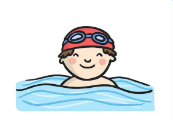 Dance/ Alphabet/Dictionary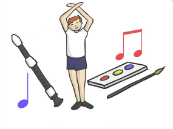  Dandelion Reading 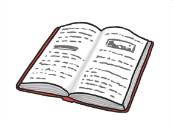 10:15 – 11:00Lesson 2Dandelion ReadingSpellingsSwimming/ WritingLibrary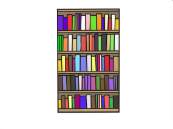 Music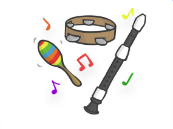 11:00 – 11:15Break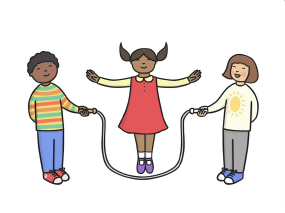 11:15 – 12:00Lesson 3Money Maths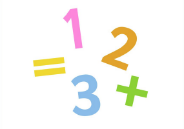 MathsBreakaway MathsMathsMaths12:00 – 1:00Lunchtime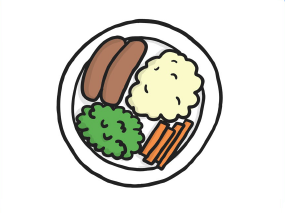 1.00 – 1.15SoundsWrite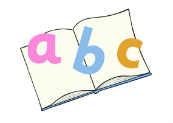 1:15 – 1:45Lesson 4PSHCE/SEAL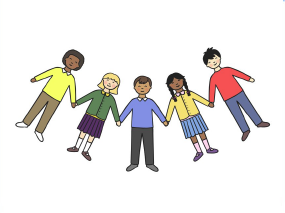 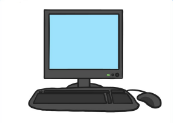 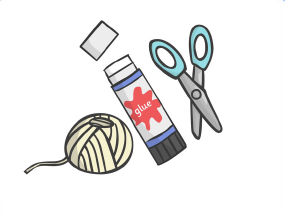 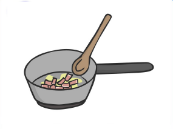 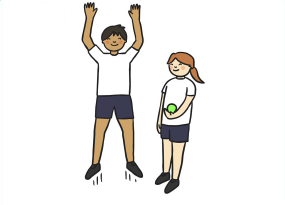 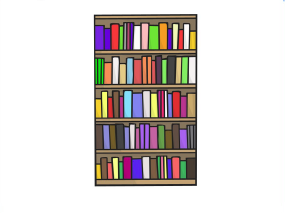 ComputingCreative CurriculumCreative CurriculumStory TimeLibrary1.45 – 2.00Break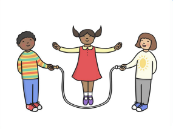 2.00 – 2:30Lesson 5HBJ Maths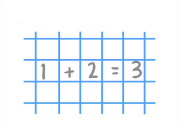 Creative Curriculum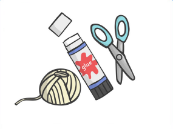 Creative CurriculumCreative Curriculum Education City2:30 – 3:10Lesson 6HBJ MathsProjects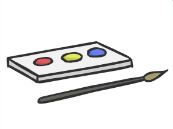 Speaking & Listening 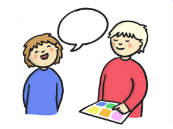 Arts Award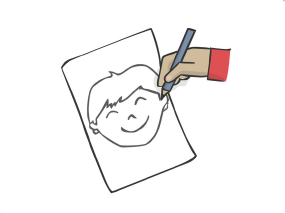 Golden Time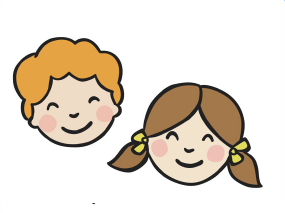 3:15Home Time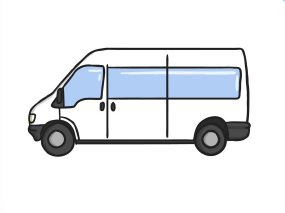 